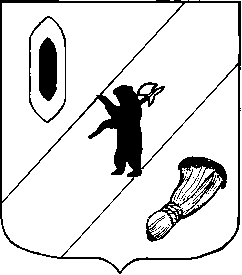 СОБРАНИЕ  ПРЕДСТАВИТЕЛЕЙГАВРИЛОВ-ЯМСКОГО  МУНИЦИПАЛЬНОГО  РАЙОНАРЕШЕНИЕО внесении изменений и дополнений в прогнозный план (программу) приватизации муниципального имущества Гаврилов-Ямского муниципального района на 2015 годПринято Собранием  представителей Гаврилов-Ямского  муниципального района27.08.2015  г.Руководствуясь Федеральным законом от 21.12.2001 № 178-ФЗ «О приватизации государственного и муниципального имущества», статьями 22 и 41 Устава Гаврилов-Ямского муниципального района», Порядком приватизации муниципального имущества Гаврилов-Ямского муниципального района, утверждённым решением Собрания представителей Гаврилов-Ямского муниципального района от 25.01.2007 № 224, Собрание представителей Гаврилов-Ямского муниципального района РЕШИЛО:1. Изложить пункт 12 раздела 4 «Перечень объектов недвижимого имущества, подлежащих продаже» Прогнозного плана (программы) приватизации муниципального имущества Гаврилов-Ямского муниципального района на 2015 год, утверждённого решением Собрания представителей Гаврилов-Ямского муниципального района от 23.10.2014 № 36, в следующей редакции:2. Дополнить Прогнозный план (программу) приватизации муниципального имущества Гаврилов-Ямского муниципального района на 2015 год, утверждённый решением Собрания представителей Гаврилов-Ямского муниципального района от 23.10.2014 № 36 разделом 6 следующего содержания:«6. Перечень объектов недвижимого имущества, подлежащих внесению в качестве вклада в уставные капиталы открытых акционерных обществ:2. Опубликовать решение в печати и на официальном сайте Администрации Гаврилов-Ямского муниципального района в сети Интернет.3. Настоящее решение вступает в силу с момента официального опубликования.Глава Гаврилов-Ямского муниципального района						 В.И.СеребряковПредседатель Собрания представителей Гаврилов-Ямского муниципального района                              			А.Н. Артемичев  27.08.2015№ 27№Наименование объектаАдрес объектаФактическое использование12Нежилое помещение общей площадью 52,3 кв.мЯрославская область, Гаврилов-Ямский район, Заячье-Холмский сельский округ, с.Заячий-Холм, ул.Центральная, д.24не используется№Наименование объектаАдрес объектаПорядок внесения вкладаФактическое использование1Нежилое здание медицинского назначения, 1-этажное, общей площадью  298 кв. м, кадастровый номер 76:04:010101:28 и земельный участок общей площадью 1682 кв. м,  категория земель: земли населённых пунктов, кадастровый номер 76:04:010604:22Ярославская область, Гаврилов-Ямский район, г. Гаврилов-Ям, ул. Семашко, д.18Оплата размещаемых дополнительных акций при увеличении уставного капитала ОАО «Ресурс»не используется